                                Liceo José Victorino Lastarria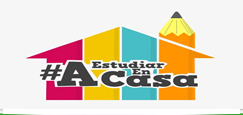                                                  Rancagua                            “Formando Técnicos para el mañana”                                   Unidad Técnico-PedagógicaARTES VISUALES SEGUNDO MEDIONombre: _______________________________Curso: _____________ Fecha: __________Profesora: Erika NiñoSemana del 25 al 28 de MayoOA: Expresar y crear trabajos de artes a partir de la observación del entorno natural, figuras humanas, patrimonio cultural, obras de arte local.Objetivo de la clase: desarrollar las habilidades personales.Actividad Elaborar con material de reciclaje una escultura chilena. Materiales a utilizar: -Pegamento, tijera-Papeles de colores-Imagen original-Materiales de reciclaje: cartón, plástico, aluminio, tela, corcho, madera, algodón.Enviar las actividades al correo      emnm09@gmail.conColocar su nombre, apellido y ¿Qué curso es?